Сотрудники Томской Госавтоинспекции провели акцию посвященную дню памяти жертв ДТП.В канун дня памяти жертв дорожно-транспортных происшествий, который отмечается каждое третье воскресенье ноября во всем мире, воспитанники детского сада Малыш и Ромашка, совместно с сотрудниками  Госавтоинспекции вышли на дороги Молчановского района.Дети вручили водителям рисунки, напоминающие о необходимости соблюдения Правил дорожного движения и к чему может привести пренебрежение ими. Также к водителям обратился заместитель Главы Администрации Молчановского Владимир Зыков и Начальник отделения ГИБДД Сергей Баев, с призывом культурного, а значит безопасного поведения на дороге, ведь это позволит сохранить тысячи жизней.С помощью таких акций мы можем вспомнить о погибших и пострадавших в результате ДТП  и обратится к живым с призывом сохранить свои и чужие жизни. 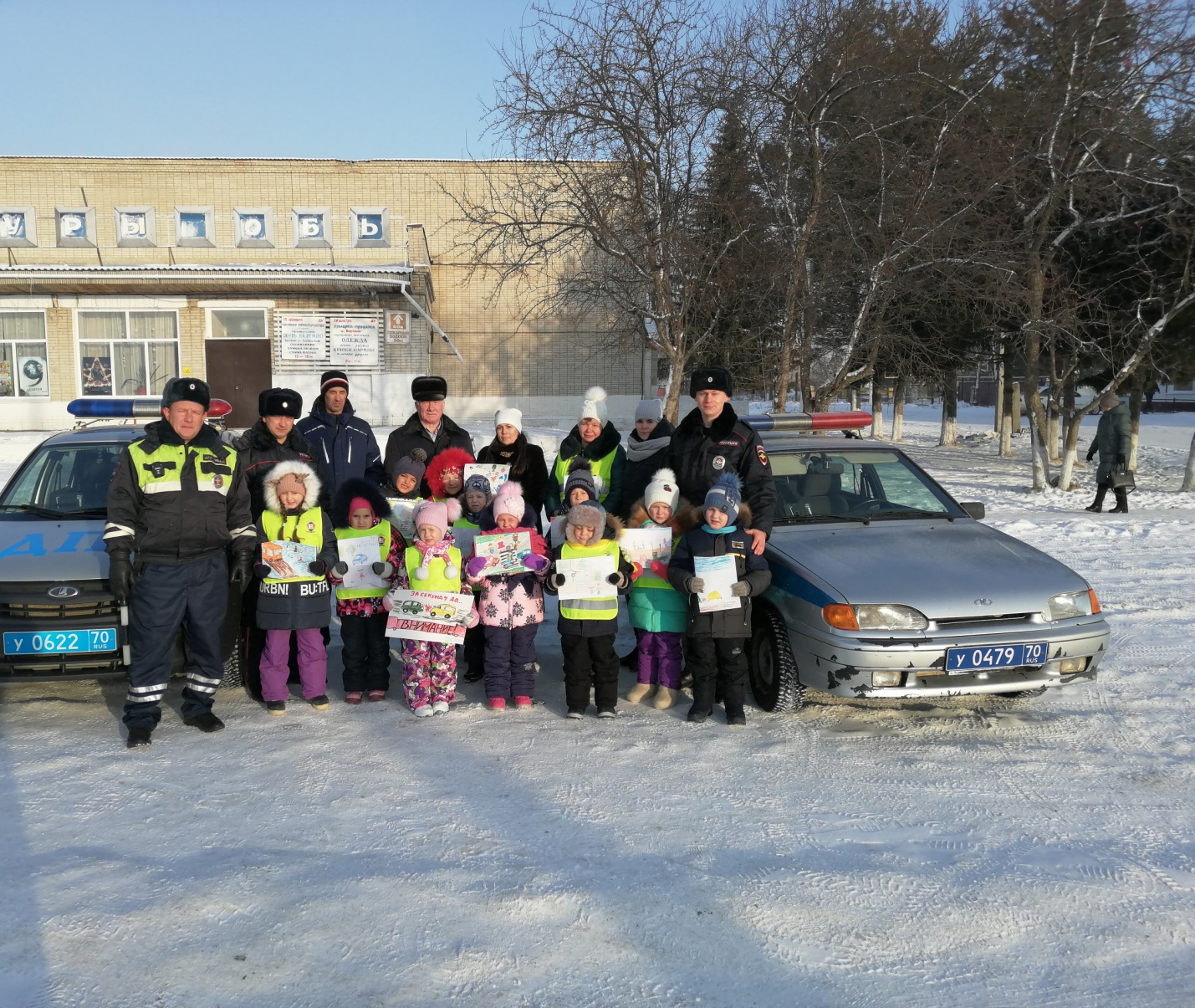 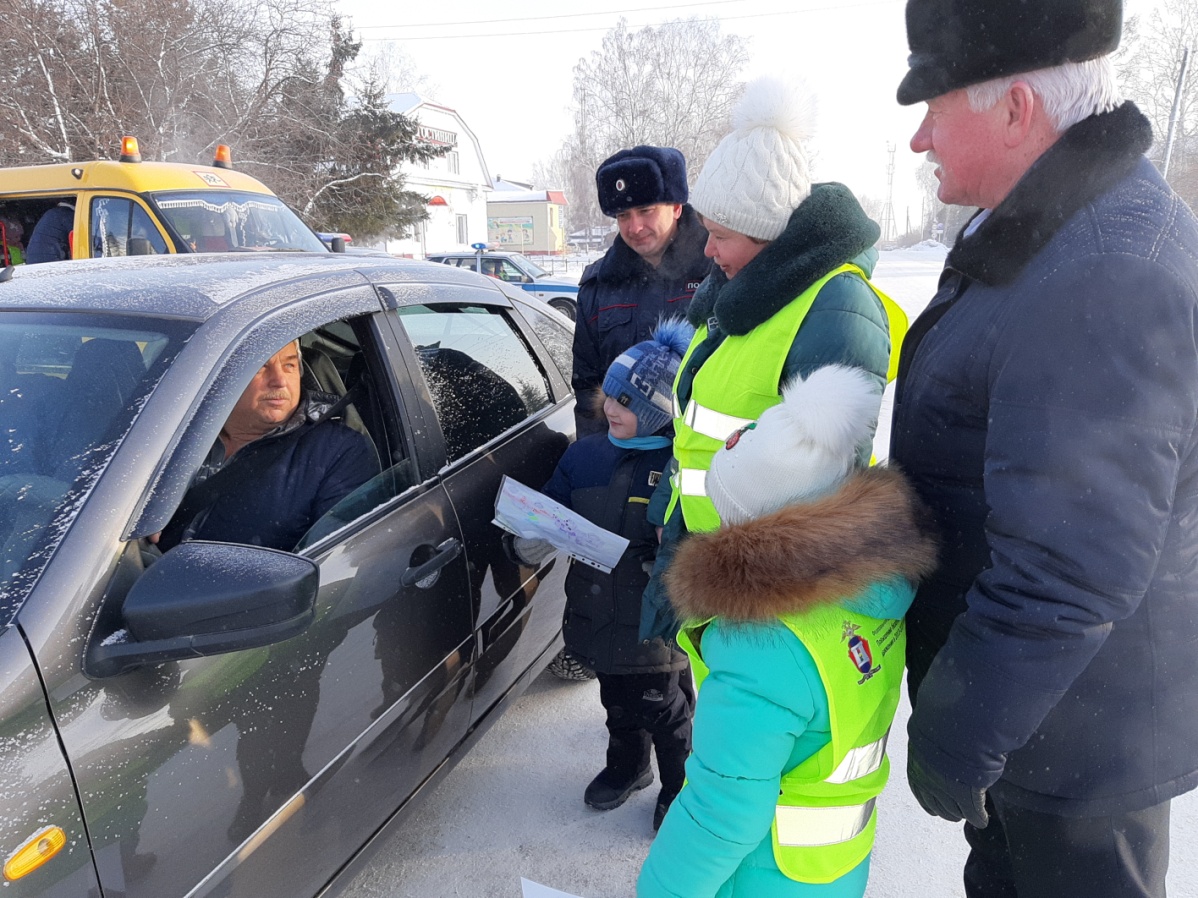 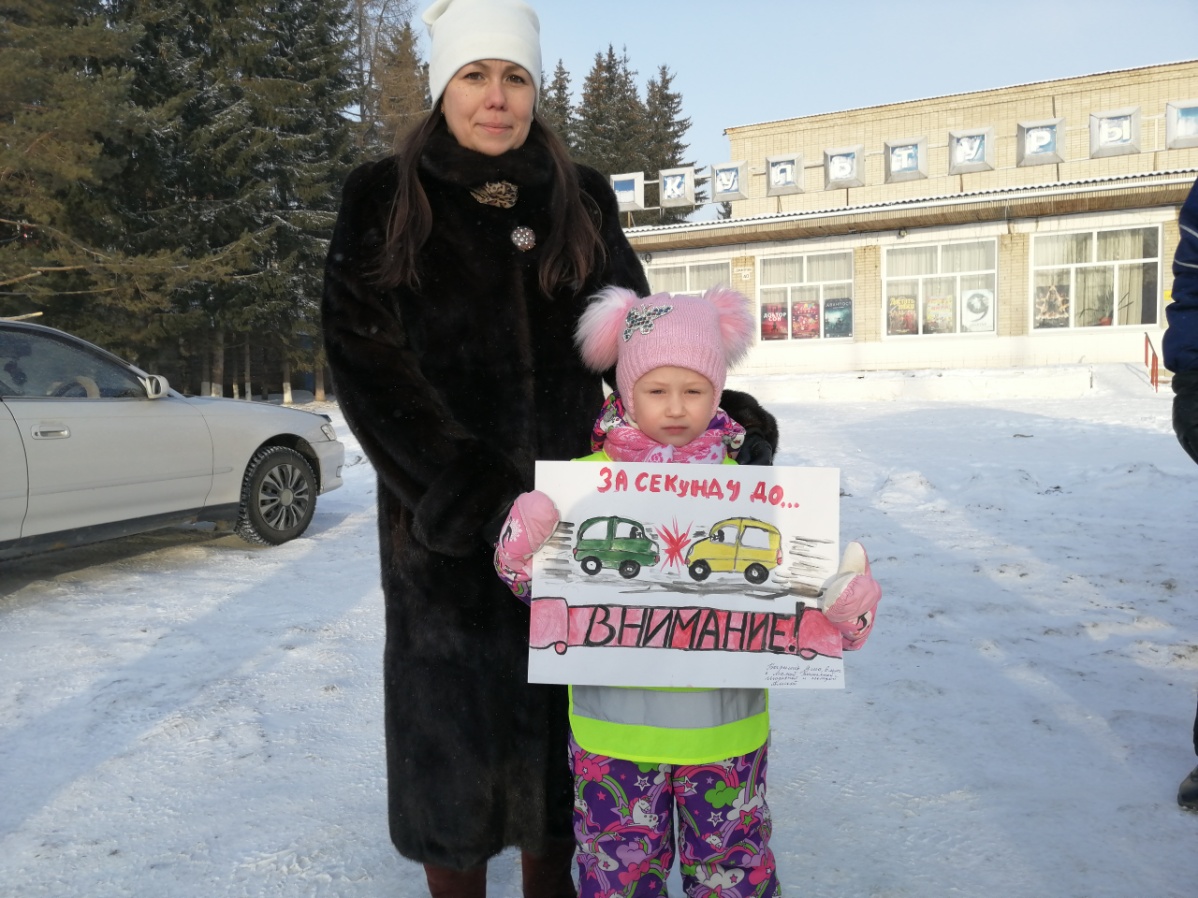 